ANEXO XI CONVOCATORIA SEVILLA SOLIDARIA 2022MANIFESTACION DE RENUNCIA A LA SUBVENCIÓN. Sevilla,            de                              de 2.021(Firma de la persona representante de la entidad y sello)AYUNTAMIENTO DE SEVILLAÁREA DE BIENESTAR SOCIAL, EMPLEO Y PLANES INTEGRALES DE TRANSFORMACIÓN SOCIAL C.S.P. Hogar Virgen de los Reyes. C/ Fray Isidoro de Sevilla. Nº 1. 1ª Plana. Pasillo 109. C.P. 41009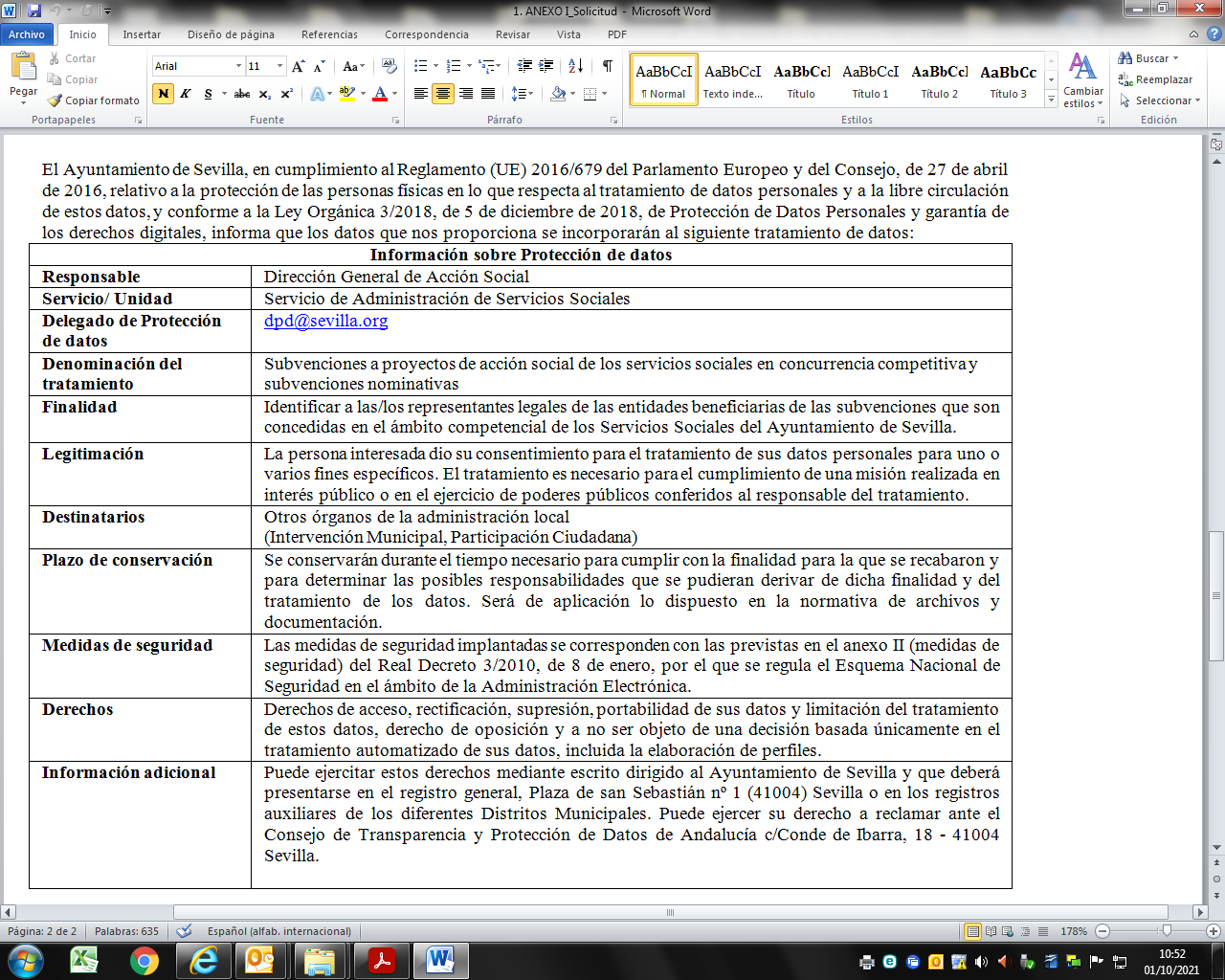 DATOS DE LA ENTIDAD INTERESADANombre de la entidad:NIF:  Dirección: Teléfono/s de contacto: Correo electrónico:DATOS DE LA ENTIDAD INTERESADANombre de la entidad:NIF:  Dirección: Teléfono/s de contacto: Correo electrónico:DATOS DE LA PERSONA REPRESENTANTE LEGALNombre y apellidos:DNI, NIF, NIE:Dirección:Teléfono/s de contacto:Correo electrónico: DATOS DE LA PERSONA REPRESENTANTE LEGALNombre y apellidos:DNI, NIF, NIE:Dirección:Teléfono/s de contacto:Correo electrónico: DATOS DE LA SUBVENCION A LA QUE SE RENUNCIA: Que en la Convocatoria Sevilla Solidaria 2022 he resultado beneficiario/a de las siguientes subvenciones:DATOS DE LA SUBVENCION A LA QUE SE RENUNCIA: Que en la Convocatoria Sevilla Solidaria 2022 he resultado beneficiario/a de las siguientes subvenciones:DENOMINACIÓN DEL PROYECTOIMPORTE CONCEDIDOMANIFESTACION DE RENUNCIA/ REINTEGRO/ PERDIDA DERECHO AL COBRO  Que por medio del presente escrito manifiesto mi renuncia a la subvención concedida y que ha sido  cobrada / no cobrada. En el caso de haber sido cobrada,  me comprometo al reintegro del principal e intereses que corresponda aplicar al principal  en las cuentas titularidad del Ayto de Sevilla que me sean facilitadas, una vez  calculado este  por la Unidad tramitadora.En el caso de no haber sido cobrada asumo la pérdida del derecho al cobro de la misma.MANIFESTACION DE RENUNCIA/ REINTEGRO/ PERDIDA DERECHO AL COBRO  Que por medio del presente escrito manifiesto mi renuncia a la subvención concedida y que ha sido  cobrada / no cobrada. En el caso de haber sido cobrada,  me comprometo al reintegro del principal e intereses que corresponda aplicar al principal  en las cuentas titularidad del Ayto de Sevilla que me sean facilitadas, una vez  calculado este  por la Unidad tramitadora.En el caso de no haber sido cobrada asumo la pérdida del derecho al cobro de la misma.